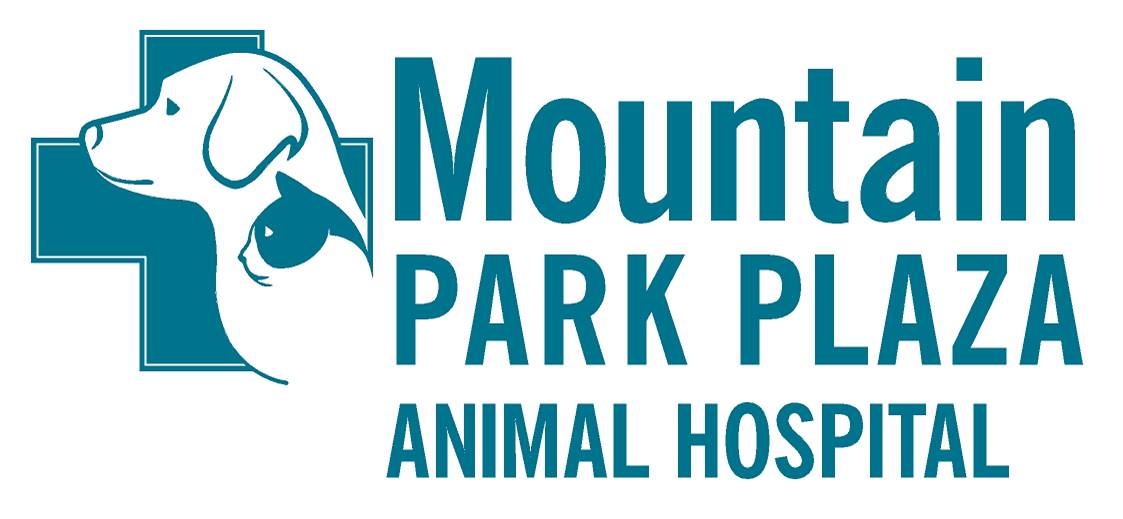 Owner Name__________________________________    Spouse Name___________________Address_______________________________________________________________________  City_________________   ___   Zip__________  	______   County__________________PRIMARY PHONE______________________SECONDARY PHONE__________________ E-mail  _______________________________________________________________________ Driver’s License #___________________  State_______  (requested for payment purposes)ALL FEES ARE DUE AT THE TIME SERVICES ARE RENDEREDPATIENT INFORMATION                                                          PET #1                          PET #2                       PET#3Pet’s Name                         _____________      ____________      ______________Breed                                  _____________     _____________     ______________Date of Birth                      _____________     _____________     ______________Color                                   _____________     _____________     ______________Sex (Male/Neutered) (Female/Spayed)                _____________     _____________     ______________Vaccines last given (approx. date/location)      _______________________________________For the protection of your pet’s and other patients health we require that pets staying in the facility (boarding, grooming, etc.) be current within 1 year for the following vaccines/lab tests: DOGS: RABIES, DHLP-P, BORDETELLA, HEARTWORM EXAM, FECAL EXAM.CATS: RABIES, FDVRCPn, FECAL EXAM.    If the vaccine information that you provide does not meet our requirements, the vaccines/lab tests will be updated accordingly. By frequenting MPPAH I give my permission for any media (photos/video) taken of my pet to be used on facebook or the hospital’s website.Client Signature __________________________________      Date: _______________